PROGRAM ACTIVE CITIZENS FUND V SLOVENIJIJAVNI POZIV ZA MIKRO PROJEKTE (hiter odziv)PROJEKTNA PRIJAVANAVODILA ZA IZPOLNJEVANJE PRIJAVNEGA OBRAZCAIzpolnite vse zahtevane rubrike v prijavnici in spoštujte omejitve glede obsega, kjer je to zahtevanoPrijavnica mora biti izpolnjena v slovenskem jeziku. Razen v rubrikah, kjer je to zahtevano, prijavnico izpolnite v angleškem jeziku.Prijavnica mora biti natipkana. Ročno izpolnjene prijavnice bodo izločene.Pišite kratko in jedrnato. Ponudite konkretne odgovore oz. obrazložitve na zastavljena vprašanja oz. navodila. Na koncu prijavnice je kontrolni seznam, ki vam bo v pomoč za pripravo popolne vloge.Povzetek smernic za prijavitelje je zaradi lažjega komuniciranja s partnerji iz držav donatoric objavljen tudi v angleškem jeziku. Angleška različica služi le kot pripomoček, uradno veljavna je razpisna dokumentacija v slovenskem jeziku.OSNOVNI PODATKI O PROJEKTU, PRIJAVITELJU IN PARTNERJIHPOVZETEK PROJEKTAPODATKI O PRIJAVITELJU IN PARTNERJIHPRETEKLE IZKUŠNJE PRIJAVITELJAVLOGE V PROJEKTU IN PRETEKLE IZKUŠNJE PARTNERJEV (če je projekt partnerski)Tabelo o partnerjih po potrebi kopirajte – vsak partner mora biti opisan v svoji tabeli!PREDSTAVITEV PROJEKTNE IDEJEUTEMELJITEV PROJEKTNE IDEJE (največ 2 strani)NAČIN IZVEDBE PROJEKTA (največ 2 strani)DODANA VREDNOST PROJEKTA (največ pol strani)TRAJNOST PROJEKTA (največ pol strani)FINANČNA STRUKTURA PROJEKTAFINANČNI NAČRT PROJEKTAPriložite izpolnjeno tabelo Finančni načrt (v excelu). Preverite, ali:Je zaprošeni znesek donacije v okviru omejitev.KONTROLNI SEZNAMŠtevilka vloge:Izpolni upravljalec skladaIzpolni upravljalec sklada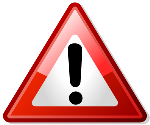 Pred izpolnjevanjem obvezno preberite Smernice za prijavitelje projektnih predlogov na Javni poziv za mikro projekte (hiter odziv).Prijavnice ne rabite podpisovati.Naziv prijavitelja:Naziv prijavitelja v angleškem jeziku:Naslov projekta:Povzetek projekta:Zakaj je ta projekt potreben? Katere aktualne izzive/priložnosti naslavlja?Na kakšen način se bo projekt odzval na izzive/priložnosti?Kdo so ciljne skupine oz. kdo bo imel koristi od projekta? Kdo bo projekt izvedel (prijavitelj in partnerji)?(do 2000 znakov brez presledkov)Naslov projekta v angleškem jeziku:Povzetek projekta – v angleškem jeziku: Zakaj je ta projekt potreben? Katere aktualne izzive/priložnosti naslavlja?Na kakšen način se bo projekt odzval na izzive/priložnosti?Kdo so ciljne skupine oz. kdo bo imel koristi od projekta? Kdo bo projekt izvedel (prijavitelj in partnerji)? (do 2000 znakov brez presledkov)Naslovljen programski rezultat (samo 1): Okrepljena zagovorniška/watchdog vloga nevladnih organizacijNaslovljen programski rezultat (samo 1): Povečana podpora državljanski vzgoji in človekovim pravicamNaslovljen programski rezultat (samo 1): Opolnomočene ranljive skupinePrednostno področje (samo 1): Demokracija, aktivno državljanstvo, dobro upravljanje in transparentnostPrednostno področje (samo 1): Človekove pravice in enaka obravnava preko preprečevanja diskriminacije na podlagi rase ali etničnega porekla, vere ali prepričanja, spola, invalidnosti, starosti, spolne usmerjenosti ali spolne identitetePrednostno področje (samo 1): Socialna pravičnost in vključevanje ranljivih skupinPrednostno področje (samo 1): Enakost spolov in preprečevanje nasilja na podlagi spola Okolje in podnebne spremembeTrajanje projekta ( v mesecih):Zaprošen znesek donacije v evrih:GEOGRAFSKI DOMET PROJEKTAOznačite ciljno/e regijo/e izvajanja projekta.GEOGRAFSKI DOMET PROJEKTAOznačite ciljno/e regijo/e izvajanja projekta. pomurska regija podravska regija koroška regija savinjska regija gorenjska regija zasavska regija posavska regija regija jugovzhodna Slovenija osrednjeslovenska regija primorsko-notranjska regija goriška regija obalno-kraška regija v vseh regijahKratek opis rednih dejavnosti prijavitelja, splošne kadrovske in tehnične zmogljivosti organizacije ter izkušnje na področju, na katerem prijavljate projekt. Opredelite tudi geografski doseg organizacije.(do 2000 znakov brez presledkov)Kratek opis:Na kratko predstavite do tri največje dosežke vaše organizacije, ki so relevantni za projekt, ki ga prijavljate(do 1500 znakov brez presledkov)Partner 1: (naziv partnerja in njegov pravni status)Vloga partnerja v projektu:(glede na glavne odgovornosti v projektu na kratko opredelite vlogo partnerja v projektu)(do 2000 znakov brez presledkov)Kratek opis rednih dejavnosti partnerja, splošne kadrovske in tehnične zmogljivosti organizacije ter do tri pretekle izkušnje organizacije, ki so relevantne za vašo vlogo v projektu, ki ga prijavljate(do 2000 znakov brez presledkov)Kratek opis:Partner 2: (naziv partnerja in njegov pravni status)Vloga partnerja v projektu:(glede na glavne odgovornosti v projektu na kratko opredelite vlogo partnerja v projektu)(do 200 znakov brez presledkov)Kratek opis rednih dejavnosti partnerja, splošne kadrovske in tehnične zmogljivosti organizacije ter do tri pretekle izkušnje organizacije, ki so relevantne za vašo vlogo v projektu, ki ga prijavljate(do 2000 znakov brez presledkov)Kratek opis:OPREDELITEV IZZIVA/PRILOŽNOSTIJasno in konkretno opredelite aktualen izziv/priložnost, ki se ga s projektom lotevate. Navedite ciljne skupine in njihove potrebe, ki jih projekt naslavlja. OPREDELITEV PREDLAGANE REŠITVENa kratko predstavite takojšen odziv, ki je potreben za naslovitev izziva/priložnosti. Pojasnite konkretni pričakovani napredek oz. spremembo, ki jo bo izvedba projekta prinesla. V mislih imejte cilje sklada in razpisa. Posebej navedite, če projekt vpliva na slabše razvita območja ali na ciljne in ranljive skupine s slabšim dostopom do storitev?Navedite, katere cilje bo projekt zasledoval, kateri so načrtovani rezultati in katere dejavnosti boste izvedli, za katere ciljne skupine in kdaj. Pri opisu dejavnosti ne pozabite na komuniciranje! Razmislite, kako komunicirati temo projekta ciljnim skupinam in kako javnosti predstaviti sam projekt. V primeru partnerstva, predstavite tudi vlogo posameznega partnerja (vključno s prijaviteljem) pri izvajanju projekta.Cilji projekta:Načrtovani rezultati:Dejavnosti, konkretni učinki in ciljne vrednosti:Ciljne skupine:Časovnica dejavnosti:Vloga posameznih organizacij pri izvajanju projekta:Navedite, kakšno dodano vrednost in za koga/kaj prinaša projekt? Zakaj je projekt inovativen – katere nove rešitve, pristope boste uporabili? Skratka, zakaj je vaš projekt drugačen?Pojasnite dolgoročni vpliv projekta na ciljne skupine? Pojasnite, kako nameravate zagotavljati trajnost rezultatov po zaključku projekta v organizacijskem in finančnem smislu. Ali in kako nameravate nadaljevati z začetimi dejavnostmi? Kako bodo ciljne skupine in drugi deležniki uporabljali učinke in rezultate projekta?.Prijavni obrazec je izpolnjen v celoti.Finančna struktura projekta je izpolnjena v celoti.Trajanje projekta je med 1 in 12 meseci.Zaprošen znesek donacije je v višini med 1.000 in 5.000 EUR.Priložen je izpolnjen obrazec Podatki o prijavitelju in projektu (prijavitelji, ki so društva, ki v svojem statutu nimajo izrecno napisano, da so člani društva lahko samo fizične osebe, izpolnijo tudi drugo tabelo v tem obrazcu)Priložena je podpisana in žigosana Izjava prijavitelja (sken; original shranite v projektni dokumentaciji)Priložene so podpisane in žigosane Izjave partnerjev (sken; original shranite v projektni dokumentaciji)Priložen je ustanovni akt (zavod ali ustanova) ali statut (društvo) z jasno označenimi pogoji za prijavitelje (kopija).